Муниципальное автономное дошкольное образовательное учреждение детский сад № 12 «Буратино»ПрограммаРазвития службы медиации (примирения)  муниципального автономного дошкольного образовательного учреждения детский сад № 12 «Буратино» на период 2023-2026 годы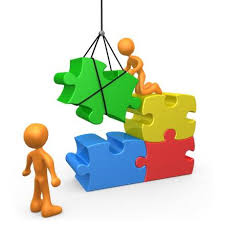 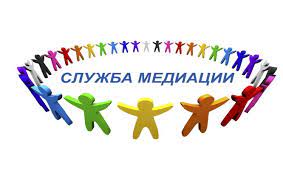 Радужный, 2023СТРУКТУРА ПРОГРАММЫ РАЗВИТИЯ СЛУЖБЫМЕДИАЦИИ (ПРИМИРЕНИЯ)Паспорт Программы развития службы медиации (примирения)на 2023 – 2026 годыПояснительная записка к Программе развития службы медиации(примирения)Аналитическая справкаII. Проблемно-ориентированный анализ внешней и внутреннейсреды учрежденияIII. Концептуальные основы Программы развития службы медиации (примирения)IV. Основные мероприятия по реализации Программы развития службы медиации (примирения)4.1. Содержание Программы развития службы медиации (примирения)4.2. Основные этапы реализации Программы4.3. План реализации ПрограммыV. Управление реализацией Программой развития службы медиации (примирения)Ресурсное обеспечение ПрограммыМониторинг процесса и результатов реализации Программы развития службы медиации (примирения)ЛитератураПаспорт Программы развития службы медиацииПояснительная записка к Программе развития службы медиации (примирения)Сегодня усилия многих людей направлены на создание образовательной среды, обеспечивающей здоровые условия для уникальных процессов, происходящих с растущим ребенком. Создать условия для успешной социализации ребенка, формирования самоуважения и саморазвития, для освоения этики человеческих отношений – очень важная задача детского сада. Нередко, к сожалению, этот опыт окрашен не только в яркие жизнерадостные краски, а наполнен опытом боли и разочарований, стрессогенными и неприятными конфликтами.Сегодня медиация – одна из эффективных технологий урегулирования споров, используемая во всех сферах жизни. Согласно Федеральному закону от 27 июня 2010 г. № 193-ФЗ "Об альтернативной процедуре урегулирования споров с участием посредника (процедуре медиации)" под процедурой медиации понимается способ урегулирования споров при содействии медиатора на основе добровольного согласия сторон в целях достижения ими взаимоприемлемого решения.Развитие медиации в дошкольных образовательных организациях обусловлено целым рядом причин: в современном обществе все в большей степени наблюдается социальное расслоение, отсутствие единых целей и морали приводит к росту социального напряжения, противостоянию интересов и конфликтности, обострению противоречий в обществе; семья утрачивает свою роль в процессах социализации и воспитания детей. Экспресс анализ показал, что большинство заведующих не знакомы с принципами организации служб медиации. Познакомившись с Интернет-ресурсами по данной теме отметили, что имеется незначительный опыт организации служб медиации в детском саду, отсутствует нормативно-правовая база, система внутрифирменного обучения по управлению конфликтами. Возникло противоречие, между необходимостью создать службу медиации в детском саду и отсутствием необходимых образовательных ресурсов.Программа развития службы медиации (примирения) детского сада № 12 «Буратино» призвана решить эту проблему и помочь ответить на вопрос: Какие условия должны быть созданы для развития медиации в образовательной системе дошкольной организации?Развитие службы медиации в дошкольном учреждении – социальная инновация, направленная на формирование безопасной среды не только для детей, но и для взрослых. Коллектив детского сада рассматривает создание службы медиации как способ самореализации воспитанников и педагогов в социально значимой деятельности.Программа развития службы медиации (примирения) детского сада № 12 «Буратино» разработана в связи с региональным заказом на развитие и практическое внедрение медиации и восстановительного подхода в организациях, осуществляющих образовательную деятельность, и в соответствии с методическими рекомендациями Министерства образования и науки по организации служб школьной медиации в образовательных организациях.Программа определяет концептуальные основы деятельности службы медиации (примирения) детского сада, помогает выстроить перспективы развития службы, наметить и структурировать приоритетные направления в современных условиях, а также план действий и поэтапную реализацию целей и задач.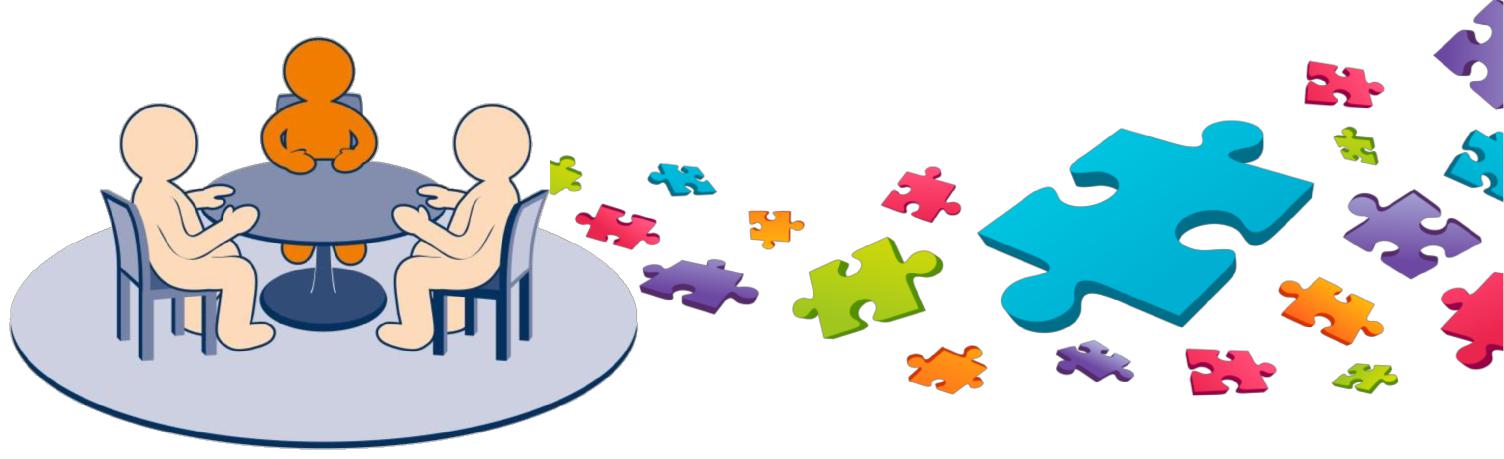 РАЗДЕЛ IАНАЛИТИЧЕСКАЯ СПРАВКА         В детском саду функционирует 2 корпуса: 3 группы для детей раннего возраста; 10 групп для детей дошкольного возраста.Общее количество воспитанников в 2023 - 2024 году – 300 человек.        Персональный состав педагогов детского сада отличается стабильностью, высоким профессионализмом и компетентностью.        В детском саду работают 22 воспитателя и 6 педагогов-специалистов: два музыкальных руководителя, два инструктора по физической культуре, учитель-логопед, педагог-психолог.          В целом работа педагогического коллектива детского сада отмечается достаточной стабильностью и положительной результативностью. Ежегодно педагоги повышают свое мастерство в ходе прохождения аттестации, повышения квалификации, участие в конкурсах на разных уровнях. В детском саду созданы условия для проведения восстановительной медиации:- музыкальный зал;- физкультурный зал;- комната психологической разгрузки.        Для создания эмоционально-комфортного состояния в условиях детского сада педагоги используют различные формы, методы и приемы деятельности. Созданы условия для активного освоения дошкольниками важнейших составных частей социально-нравственного опыта. В каждой возрастной группе созданы «уголки уединения», где дети имеют возможность уединиться, насладиться уютной домашней обстановкой.        Особые усилия коллектива направлены на создание благоприятного микроклимата: сопереживания друг другу, дружбы и сотрудничества.        Стратегия и тактика построения развивающей среды определяется особенностями личностно-ориентированной модели воспитания, что предполагает возможность обеспечения ребенку чувства психологической защищенности, способствует формированию начал личности, развития его индивидуальности.РАЗДЕЛ IIПРОБЛЕМНО-ОРИЕНТИРОВАННЫЙ АНАЛИЗВНЕШНЕЙ И ВНУТРЕННЕЙ СРЕДЫ УЧРЕЖДЕНИЯцелью планирования деятельности по созданию и развитию службы медиации в учреждении стратегической группой под руководством заведующего были запланированы шаги по определению проблемного поля учреждения и составлен конкретный план поступательного движения вперед.Шаг первый. Генерирование и обозначение проблем.этой целью был организован круглый стол «Медиация. Посредничество в конфликтах», на котором было организовано коллективное генерирование и обозначение проблем. Каждому участнику круглого стола было предложено самостоятельно обозначить проблему образовательного учреждения, какой бы стороны жизнедеятельности она не касалась. При этом критические замечания, высказывания и комментарии других участников исключались. При формулировке проблем участникам предварительно была предложена следующая памятка.ПОСТАНОВКА ПРОБЛЕМПроблема понимается как соотношение существующего и желаемого и формулируется как отсутствие чего-либо, противоречие, недостаток или трудностьДля кого и какие существуют проблемы?Кого они беспокоят? Кому их решать? Причины возникновения трудностей, их следствия?Формулирование проблем, которые выводят на уровень задач (Что предстоит преодолеть? На что можно опереться?)В результате обозначилось проблемное поле образовательного учреждения.Шаг второй. Структурирование выявленных проблем по проблемнымблокам.условиях дошкольного образовательного учреждения данными блоками стали: образовательный процесс, содержание образования, организационно-управленческий процесс, организационная культура, ресурсное обеспечение. На этом же этапе происходит выявление ключевого блока. Ключевым считается тот, в котором оказалось наибольшее количество проблем.       Таким образом, нам удалось выявить ключевые проблемы дошкольного образовательного учреждения.        Мы увидели, что проблема развития служб медиации в дошкольном образовании в последние годы приобрела не только актуальный, но и значимый характер. Именно поэтому, возникла необходимость введения данной Программы, которая также обусловлена пересмотром содержания образования в учреждении, разработкой и внедрением медиативных подходов в практику работы с детьми, педагогами и родителями (законными представителями).  Период до 2026 года в стратегии развития детского сада рассматривается как решающий инновационный этап перехода на новое содержание и новые принципы организации деятельности системы образования.Шаг третий. Структурирование, или группировка, проблем ключевого блока в ходе SWOT- анализа.       Совокупность обозначенных проблем требует принятия решений, ориентированных на введение инновационных технологий в практику работы с детьми, педагогами и родителями (законными представителями). К числу инновационных технологий относятся медиативные технологии. Служба медиации поможет нам создать безопасное пространство, в котором даже очень сложные конфликты будут решаться конструктивно.РАЗДЕЛ IIIКОНЦЕПТУАЛЬНЫЕ ОСНОВЫ ПРОГРАММЫЦель службы медиации (примирения) детского сада:развитие в образовательном учреждении восстановительного подхода к реагированию на конфликты;формирование   культуры   отношений   субъектов   образовательногопроцесса (воспитанников, сотрудников, родителей (законных представителей), администрации) посредством медиативных технологий.Миссия службы медиации (примирения) детского сада — развить и закрепить как культурную традицию способность людей к взаимопониманию.Задачи службы медиации (примирения) детского сада:1.	Организовать взаимодействие и сотрудничество с родителями (законными представителями) воспитанников, общественностью, социальными партнерами с целью их вовлечения в реализацию медиативного подхода.Создать условия для формирования бесконфликтной образовательной среды детского сада.Повышать профессиональную компетентность сотрудников детского сада посредством обучения их медиативным технологиям и основам медиации.Выстроить организационную структуру, обеспечивающую сопровождение распространения опыта медиации в детские сады города.Популяризировать конструктивные способы урегулирования конфликтов (медиации) с целью формирования у граждан понимания личной ответственности в вопросах защиты своих прав.Создать систему мониторинга результатов деятельности по реализации проекта.7.	Развитие восстановительных практик реагирования на конфликты и правонарушения, таких как восстановительная медиация, «Кругсообщества», «Восстановительная конференция», «Семейная конференция» и т.д.8.	Передача ценностей восстановительной культуры (таких как ответственность, взаимопонимание, поддержка и т.д.) педагогам, администрации, дошкольникам и родителям (законным представителям).9.	Насыщение восстановительными практиками существующих в детском саду форм управления и воспитания (таких как родительские собрания, педагогические и методические советы и пр.), налаживание взаимопонимания между разными участниками образовательного процесса.         При функционировании службы медиации детского сада будет создана более эффективная система взаимопомощи между всеми участниками образовательного процесса, а также новые инновационные формы и методы защиты и обеспечения прав и интересов детей всех возрастов и групп.         Основные программы, применяемые в службе примирения Восстановительная медиация – встреча конфликтующих «за столом переговоров», в ходе которой медиатор создает условия для взаимопонимания всех участников, и для достижения договора о приемлемых для всех них вариантах разрешения проблем.          Медиация может применяться в случаях конфликтов между детьми, между родителями (законными представителями)  и педагогами, между родителями (законными представителями) и администрацией и т.д. Круги сообщества — программа, работающая с групповыми конфликтами, ситуациями трудных детей, для поддержки пострадавших и пр. В ходе нее участники обсуждают свои ценности и вместе ищут решение. Также возможны челночная медиация, медиация через письма и т. д.РАЗДЕЛ IVОСНОВНЫЕ МЕРОПРИЯТИЯ ПО РЕАЛИЗАЦИИ ПРОГРАММЫ РАЗВИТИЯ СЛУЖБЫ МЕДИАЦИИСодержание программы        В ходе реализации программы раскрываются следующие направления использования медиативных технологий:       При организации образовательного процесса с детьми медиативный подход используется при обучении детей и родителей (законных представителей) конструктивному поведению в состоянии конфликта, создавая условия для снижения уровня агрессии, формируя менталитет сотрудничества у детей и взрослых.        Применяя медиативный подход при взаимодействии с родителями (законными представителями) можно быстрее наладить диалог, используя позитивный язык, избегая обвинительных слов и оценочных категорий и просто активно слушая собеседника.       В процессе управления дошкольным учреждением навыки медиативного подхода необходимы руководителю для нормализации межличностных отношений в коллективе.      В процессе организации методической работы с педагогическими кадрами обучение медиативным технологиям поможет повысить профессиональный уровень воспитателей, педагогическое мастерство при реализации своих трудовых функций.      Целевые группы: дети старшего дошкольного возраста, сотрудники детского сада, администрация, родители (законные представители) воспитанников.Основные этапы реализации ПрограммыПлан реализации ПрограммыРАЗДЕЛ VУПРАВЛЕНИЕ РЕАЛИЗАЦИЕЙ ПРОГРАММОЙ         Стратегия управления инновационными процессами в ходе реализации Программы развития службы медиации детского сада предполагает, прежде всего, осознание всеми участниками педагогического процесса своей роли. Педагогу, прежде чем стать субъектом деятельности, необходимо стать объектом познания и саморазвития.Управление взаимодействием участников инновационного образовательного процесса строится по нескольким уровням:Управление процессом согласования принципиальных подходов к реализации программы. Ведущая роль отводится руководителю и органам самоуправления.Управление процессом обновления содержания и выбора программ и технологий. Ведущая роль принадлежит инициативной группе, родительской общественности, специалистам детского сада и дополнительного образования.Обеспечение слаженного взаимодействия педагогического коллектива, детей, родителей (законных представителей), администрации и др.Управление реализацией программы рассматриваем на 4 уровнях:стратегический уровень – Наблюдательный совет, педагогический совет, заведующий;экспертно-аналитический уровень – внешние и внутренние экспертные группы;оперативный уровень – исполнители и администрация учреждения;проектный (программный) уровень – руководители проектных групп, руководители реализации программ.Стратегический уровень.      Руководителем программы является  заведующий,	которая несет персональную ответственность за ее реализацию, конечные результаты, целевое и эффективное использование финансовых средств, а также определяет формы и методы управления реализацией Программы.       Для обеспечения открытости и общественного контроля над реализацией программы, получения обратной связи от заинтересованных партнеров и экспертов создан Наблюдательный совет.       Наблюдательный совет учреждения, в который входят представители родительской общественности, учредителя, сетевых партнеров, ведущих предприятий и организаций города, педагоги:- рассматривает материалы о ходе реализации мероприятий программы;- разрабатывает предложения и рекомендации по приоритетным направлениям деятельности в рамках программы;организует мероприятия, связанные с привлечением дополнительных внебюджетных средств для финансирования приоритетных программных расходов учреждения.         Педагогический Совет учреждения выступает полноправным органом управления программой и выполняет следующие функции в управлении реализацией программы: рассматривает и утверждает ежегодный организационный план;-	рассматривает	результаты	реализации мероприятий и содержание проектов, предлагаемых для реализации в очередном финансовом году;утверждает отчеты о реализации основных направлений программы;утверждает внутренние нормативные документы, связанные с реализацией программы.2. Экспертно-аналитический уровень.         Важным условием эффективности управления программой являетсявнешняя оценка ее мероприятий и результатов, что предполагает привлечение к ключевым мероприятиям внешних специалистов в качестве представителей экспертной группы.       Экспертная группа выполняет следующие функции в управлении реализацией программы:осуществляет мониторинг и оценку эффективности выполнения мероприятий программы;рассматривает с точки зрения лучшего международного и отечественного опыта основные инструменты и механизмы реализации программы, выдвигает предложения и рекомендации по их корректировке;осуществляет оценку образовательных результатов программы, их соответствия современным требованиям; дает кадровые рекомендации и рекомендации по системе управления учреждением.        К основным функциям группы в части работ по программе развития службы медиации учреждения относятся:сбор и систематизация информации по основным мероприятиям реализации программы, в том числе в рамках индикаторов, отражающих достижение целей программы;формирование заданий и анализ результатов мониторингов работы учреждения и основных запросов потребителей.       Отчеты экспертно-аналитической группы будут составлять основу внутренней оценки процесса достижения целей программы.Уровень оперативного управления программой.       Для оперативного управления программой определяется административный совет по реализации программы развития службы медиации, руководителем которой является заведующий.К функциям административного совета относятсяуправление человеческими,  материальными и техническими ресурсами программы;разработка ежегодного организационно плана;мониторинг реализации плана и его соответствующая корректировка;разработка внутренних нормативно-методических рекомендаций, руководств и стандартов;разработка целевых индикаторов планирования и контроля реализации конкретных мероприятий программы;управление   рисками   программы   и   разработка   мероприятий,направленных на их снижение;-	осуществление координации деятельности	экспертных и консультационных органов учреждения и подразделений, задействованных в реализации программы;- подготовка ежеквартальных и  годовых отчетов о ходе реализации программы и представление их в Наблюдательный совет, публикация итоговых отчетов.обеспечение распространения отработанных в ходе реализации программы практик и технологий;обеспечение информационного сопровождения реализации программы.4. Проектный (программный) уровень управления.Управление реализацией программы предполагает использование системы управления проектами (целевыми программами), интегрированной в систему управления учреждением.Проектные группы создаются приказом заведующего по представлению административного совета учреждения.Основными функциями руководителей проектных групп являются разработка плана работ по выполнению мероприятий программы,организация и обеспечение   проведения организационно- технологических преобразований, контроль соответствия результатов работы требованиям технического задания.Ресурсное обеспечение ПрограммыМониторинг процесса и результатов реализации ПрограммыПланируемые результаты:создана действующая модель службы медиации детского сада;разработана нормативно-правовая база, обеспечивающая работу службы медиации,разработаны программы внутрифирменного обучения педагогов по конфликтологии;обеспечено сопровождение развития служб медиации в детских садахобеспечено сокращение количества конфликтных ситуаций в детском саду.        Реализация Программы обеспечит дальнейшее формирование развивающей образовательной среды, и, как следствие этого, ожидаются следующие эффекты:расширение социокультурного и образовательного пространства детского сада;рост числа детских садов города, включающих медиацию в педагогическую деятельность;создание эффективной системы диссеминации инновационного опыта педагогам и родителям;формирование позитивного образа дошкольного учреждения;повышение квалификации педагогических работников, что выражается в практическом освоении новых технологий и форм организации педагогической деятельности.Критерии и показатели оценки результативности и эффективности проекта:-	динамика изменений психоэмоционального состояния воспитанников, их статуса в коллективе и в социуме;-	повышение качества предоставляемых услуг;-	улучшение ресурсного обеспечения детского сада, совершенствование материально-технической базы;-	положительная динамика повышения уровня квалификации педагогических кадров; - востребованность консультационных услуг детского сада;-	% удовлетворенности качеством образовательных услуг родителей (законных представителей).Литература:Постановление Правительства Российской Федерации от 3 декабря 2010 г. «О программе подготовки медиаторов» // Приказ Министерства образования и науки от 14 февраля 2011 г. «Об утверждении программы подготовки медиаторов» // Российская газета. 2011. 23 марта.Раева Г. Н. Азбука медиации / Г. Н. Раева. М.: Научно-методический центр медиации и права. 2011. 237 с.3.Туранин В. Ю., Кривошеев П. Ю. «К вопросу о формировании служб школьной медиации в образовательных организациях» // В. Ю. Туранин, П. Ю. Кривошеев. Наука. Искусство. Культура. 2014 № 3 С. 5–10.ФЗ «Об альтернативной процедуре урегулирования споров с участием посредника (процедуре медиации)» от 27 июля 2010 г. // СЗ РФ. 20ПРИНЯТО:решением Педагогического совета МАДОУ ДС № 12 «Буратино» Протокол № 1  от 31.08.2023 г.УТВЕРЖДЕНприказом заведующегоМАДОУ ДС № 12 «Буратино» от 31.08.2023 г.  № 388ПолноенаименованиепрограммыПрограмма развития службы медиации (примирения)муниципального автономного дошкольного образовательного учреждения детского сада № 12 «Буратино» на период 2023-2026  годОснования дляразработкипрограммыМеждународно-правовые акты:- Конвенция о защите прав человека и основных свободот 04.11.1950-Конвенция о правах ребенка (одобрена ГенеральнойАссамблеей ООН 20.11.89, вступила в силу для СССР15.09.1990);-Декларация прав ребѐнка (провозглашена резолюцией1386 (XIV) Генеральной Ассамблеи ООН от 20.11.1959).Законы РФ:- Конституция РФ от 12.12.1993 (с изм. и доп.);Федеральные законы- Семейный кодекс РФ от 08.12.1995 №223 ФЗ;-Федеральный закон РФ «Об основных гарантиях правребенка в Российской Федерации» от 24.07.1998 № 124- ФЗ;- Федеральный закон от 1 сентября 2013 г. N 273-ФЗ "Обобразовании в Российской Федерации".- Федеральный Закон «Об альтернативной процедуреурегулирования споров с  участием посредника(процедуре медиации)» от 27 июля 2010 г. № 193Распорядительные документы:- Стандарты восстановительной медиации, разработанные в 2009 году Всероссийской ассоциацией восстановительной медиации- Приказ Министерства труда и социальной защиты РФ от18 октября 2013 года № 544н «Об утверждениипрофессионального стандарта педагога»Нормативно-правовые документы Минобразования России:- Приказ Минобрнауки РФ от 17.10.2013 № 1155 "Обутверждении федерального государственногообразовательного стандарта дошкольного образования".РазработчикпрограммыИ.Э. Жамкова,   педагог-психолог  –  обеспечиваетпсихологическое сопровождение программы, выступает вроли медиатора.Проблемы- недостаточное использование педагогами методоввоспитания, основанных на восстановительных практиках;- нежелание детских садов осуществлять взаимодействие в вопросах разрешения конфликтных ситуаций;-  недооценка  возможностей  и  заниженные  ожиданиярезультатов  использования  медиативных  подходов  приурегулировании конфликтов с родителями (законными представителями)Цель программы- развитие в образовательном учреждениивосстановительного подхода к реагированию наконфликты;-   формирование   культуры   отношений   субъектовобразовательного процесса (воспитанников, сотрудников,родителей  (законных	представителей),  администрации)посредством медиативных технологий.ОсновныезадачиСоздать  условия для  формирования бесконфликтнойобразовательной среды детского садаПовышать профессиональную компетентность сотрудников  детского  сада  посредством  обучения  их медиативным технологиям и основам медиации.Выстроить организационную структуру, обеспечивающуюсопровождение распространения опыта медиации в детские сады города Радужный.Популяризировать конструктивные способы урегулирования   конфликтов   (медиации)   с   целью формирования у граждан понимания личной ответственности в вопросах защиты своих прав.Насыщение восстановительными практиками существующих  в детском  саду  форм управления  и воспитанияПериод и этапыреализацииПрограммыорганизационный этап 2023 год – структурные инновации деятельности в соответствии с Программой развития службы медиации детского сада;содержательный этап 2024 – 2026 годы - переход кустойчивой реализации модели учреждения,обеспечивающего формирование бесконфликтной средыучрежденияаналитический этап 2026 год – мониторингрезультативности деятельности, прогноз на будущее.Ожидаемыеконечныерезультаты,важнейшиецелевыепоказателиПрограммы- создана действующая модель службы медиации;- разработана нормативно-правовая база, обеспечивающаяработу службы медиации,-  разработаны  программы  внутрифирменного  обученияпедагогов по конфликтологии;-   обеспечено   сокращение   количества   конфликтныхситуаций в детском саду.ИсточникифинансированияПрограммыНе предусмотреныПриказ обутвержденииПрограммыПриказ № от года «Об утверждении программы развития детской службы медиации(примирения) детского сада № 12 «Буратино»»СистемаорганизацииконтроляреализацииПрограммыМониторинг реализации программы 2 раза в год;ежегодный отчет об исполнении подпрограмм;публичный доклад о результативности деятельностиучреждения за учебный год (май месяц).ПроблемныеблокиСодержание проблемных блоковСодержаниеобразованияНедостаточно полное изучение социального заказа ближайшего окружения детского сада.Преобладание традиционной системы образования.Отсутствие  структурно-функциональной  модели деятельности дошкольного образовательногоучреждения как открытой и развивающей системы.ОбразовательныйпроцессОтсутствие системы индивидуальной коррекционной помощи дошкольникам.Недостаточная подготовка детей к новой социальной роли.Недостаточное внимание к детям с особымиобразовательными возможностями.Недостаточно активное внедрение современных медиативных технологий в практику работы с детьмиНедостаточная связь с различными социальнымиобъектами.Организационно - управленческийНедостаточная роль педагогического коллектива впринятии управленческих решений.Низкая мотивация педагогов для участия в службепримирения.Недостаточное полное изучение социального заказа ближайшего окружения детского сада.Отсутствие системы урегулирования конфликтов и споров в детском садуОрганизационнаякультураНедостаточный  уровень межличностных отношений в коллективе.Отрицательное  отношение  части  педагогов  к "трудным" детям.ВозможностиСильные стороны- курсы повышения квалификации;- организация и проведениеконференций, семинаров, вебинаров,тренингов на разных уровнях;-наличие федеральной ирегиональной нормативной правовойбазы;- возможность межведомственноговзаимодействия при решениивопросов разрешения конфликтов;- сопровождение Департаментаобразования и Информационно-образовательного центра, ИРО;- опыт работы учреждений города- благоприятная среда учреждениядля создания ситуации успеха длякаждого субъекта образовательногопроцесса;- реализация восстановительныхпрограмм в комнате психологическойразгрузки;- наличие в штате педагога-психолога;- позитивное взаимодействие с семьей, сотрудничество в вопросах воздействия на ребенка.УгрозыСлабые стороны- нежелание дошкольных организаций города осуществлять взаимодействие в вопросах разрешения конфликтных ситуаций или подготовки медиаторов;- формальный подход, недооценкавозможностей и заниженныеожидания результатов использованиямедиативных подходов приурегулировании конфликтов сродителями.- отсутствие действующей правовойбазы по медиации в детском саду;- недостаточное использованиепедагогами форм и методов воспитания, основанных на восстановительных практиках;− отсутствие финансового обеспеченияподготовки кураторов и медиаторов.- недооценка сторонами конфликтавозможностей медиации;I этап (сентябрь - декабрь 2023 года) - организационныйстановление службы медиации;разработка нормативно-правовой документации;разработка содержательного контента для осуществления деятельности;информирование работников детского сада, родителей (законных представителей) воспитанников о службе медиации;просвещение всех субъектов образовательного процесса и проведение информационных мероприятий с целью донесения ценностей восстановительного подхода в разрешении конфликтов II этап (январь 2024 – май 2026 года)- содержательный, апробация модели службы медиации детского садаразработка   и   реализация   программы «Путь к согласию» по урегулированию конфликтов и споров в детском саду; апробация практической работы службымедиации по вопросам предупреждения и разрешения конфликтов, работа службы медиации по конкретным ситуациям; апробация обучающих программ для дошкольников;первичная оценка эффективности деятельности службы медиацииIII этап (июнь - декабрь 2026 года) - аналитическийанализ деятельности службы медиации;разработка универсального пакета методических материалов (кейсов); разработка методических рекомендаций по организации служб медиации в дошкольных учреждениях (по итогам апробации); обсуждение предложений по повышению эффективности работы службы медиации;разработку плана развития службы медиации на период до 2030 годаЦельМероприятияСрокиОжидаемый результат1 этап – организационный (сентябрь - декабрь2023 г.)1 этап – организационный (сентябрь - декабрь2023 г.)1 этап – организационный (сентябрь - декабрь2023 г.)1 этап – организационный (сентябрь - декабрь2023 г.)Обеспечениесодержательного контентадеятельностиРазработка нормативно-правовой документациисентябрь2023 г.Обеспеченанормативная базадеятельностислужбы медиацииОбеспечениесодержательного контентадеятельностиРазработкасодержательного контента для осуществлениядеятельности.Сентябрь-декабрь2023 г.Разработанырабочиепрограммы,программывнутрифирменного обученияОбеспечениесодержательного контентадеятельностиРазработка программывнутрифирменного обучения по урегулированиюконфликтов «Путь к согласию»Сентябрь-декабрь2023 г.Разработанырабочиепрограммы,программывнутрифирменного обученияФормированиемотивационнойготовностипедагогов иродителей (законных представителей) к овладениюнавыкамимедиативногоподходаОрганизация и проведениеознакомительного семинара по медиации для педагогических работниковдетского садаСентябрь-декабрь2023 г.Повышениестепениинформированности родителей (законных представителей) исотрудников детского сада омедиацииФормированиемотивационнойготовностипедагогов иродителей (законных представителей) к овладениюнавыкамимедиативногоподходаПроведение родительскихсобраний с цельюознакомления спредполагаемойдеятельностью службы медиацииСентябрь-декабрь2023 г.Повышениестепениинформированности родителей (законных представителей) исотрудников детского сада омедиацииФормированиемотивационнойготовностипедагогов иродителей (законных представителей) к овладениюнавыкамимедиативногоподходаОзнакомлениеродительскойобщественности спринципами медиативногоподхода в образовании ивоспитанииСентябрь-декабрь2023 г.Повышениестепениинформированности родителей (законных представителей) исотрудников детского сада омедиацииОбеспечениесодержательного контентадеятельностиОбучение заведующего, педагога-психолога на курсах повышенияквалификации «Медиатор»октябрь2023 г.Обеспеченоповышениепрофессионального уровня медиатора ируководителяОбеспечениесодержательного контентадеятельностиОбучение педагоговпо программе «Медиация»октябрь2023 г.Обеспеченоповышениепрофессионального уровня медиатора ируководителяОбеспечениесодержательного контентадеятельностиОформление страницы сайта детского сада повопросам службымедиацииоктябрь2023 г.Распространениематериалов дляобщественности2 этап – содержательный (январь 2024 – май 2026 года)2 этап – содержательный (январь 2024 – май 2026 года)2 этап – содержательный (январь 2024 – май 2026 года)2 этап – содержательный (январь 2024 – май 2026 года)Внедрениемедиативныхтехнологий вобразовательный процессРазработка и проведениецикла игровых занятий для воспитанников детского сада «Учимся общаться»Сентябрь2023-май2026 годаУстановлениепозитивныхмежличностныхотношений;повышениекомпетенции детей вурегулированииконфликтов;снижение уровняконфликтности;развитиетолерантностивоспитанниковсоздание условийдля без конфликтнойсреды профилактикаранней дезадаптацииизменение традицийреагирования наконфликтныеситуацииВнедрениемедиативныхтехнологий вобразовательный процессСоздание «Дорожкипримирения»Сентябрь2023-май2026 годаУстановлениепозитивныхмежличностныхотношений;повышениекомпетенции детей вурегулированииконфликтов;снижение уровняконфликтности;развитиетолерантностивоспитанниковсоздание условийдля без конфликтнойсреды профилактикаранней дезадаптацииизменение традицийреагирования наконфликтныеситуацииВнедрениемедиативныхтехнологий вобразовательный процессСоциальная акция «Мир и лад – добро творят»Сентябрь2023-май2026 годаУстановлениепозитивныхмежличностныхотношений;повышениекомпетенции детей вурегулированииконфликтов;снижение уровняконфликтности;развитиетолерантностивоспитанниковсоздание условийдля без конфликтнойсреды профилактикаранней дезадаптацииизменение традицийреагирования наконфликтныеситуацииВнедрениемедиативныхтехнологий вобразовательный процессТеатрализованное представление,посвященное «Дню дружбы»Сентябрь2023-май2026 годаУстановлениепозитивныхмежличностныхотношений;повышениекомпетенции детей вурегулированииконфликтов;снижение уровняконфликтности;развитиетолерантностивоспитанниковсоздание условийдля без конфликтнойсреды профилактикаранней дезадаптацииизменение традицийреагирования наконфликтныеситуацииВнедрениемедиативныхтехнологий вобразовательный процессЕжегодный конкурс ивыставки рисунков «Дружат дети на планете»Сентябрь2023-май2026 годаУстановлениепозитивныхмежличностныхотношений;повышениекомпетенции детей вурегулированииконфликтов;снижение уровняконфликтности;развитиетолерантностивоспитанниковсоздание условийдля без конфликтнойсреды профилактикаранней дезадаптацииизменение традицийреагирования наконфликтныеситуацииВнедрениемедиативныхтехнологий вобразовательный процессВведение в режимные моменты деятельностигруппы «Утренней настройки» (например, «Круг доброты», «Круг дружбы», и т.д)Сентябрь2023-май2026 годаУстановлениепозитивныхмежличностныхотношений;повышениекомпетенции детей вурегулированииконфликтов;снижение уровняконфликтности;развитиетолерантностивоспитанниковсоздание условийдля без конфликтнойсреды профилактикаранней дезадаптацииизменение традицийреагирования наконфликтныеситуацииВнедрениемедиативныхтехнологий вобразовательный процессРазработка и проведениепрограмм медиации для старших дошкольников всенсорной комнатеСентябрь2023-май2026 годаУстановлениепозитивныхмежличностныхотношений;повышениекомпетенции детей вурегулированииконфликтов;снижение уровняконфликтности;развитиетолерантностивоспитанниковсоздание условийдля без конфликтнойсреды профилактикаранней дезадаптацииизменение традицийреагирования наконфликтныеситуацииВнедрениемедиативныхтехнологий вобразовательный процессФестиваль  «Город дружбы»Сентябрь2023-май2026 годаУстановлениепозитивныхмежличностныхотношений;повышениекомпетенции детей вурегулированииконфликтов;снижение уровняконфликтности;развитиетолерантностивоспитанниковсоздание условийдля без конфликтнойсреды профилактикаранней дезадаптацииизменение традицийреагирования наконфликтныеситуацииВнедрениемедиативныхтехнологий вобразовательный процессКвест игра «Найди себе друзей»Сентябрь2023-май2026 годаУстановлениепозитивныхмежличностныхотношений;повышениекомпетенции детей вурегулированииконфликтов;снижение уровняконфликтности;развитиетолерантностивоспитанниковсоздание условийдля без конфликтнойсреды профилактикаранней дезадаптацииизменение традицийреагирования наконфликтныеситуацииИспользованиемедиативныхтехнологий вуправленческой деятельностиОсуществление программывнутрифирменного обучения по урегулированиюконфликтов «Путь ксогласию»Январь2024-май2026 годаПовышениепрофессиональной компетенциипедагогов вурегулированииконфликтов;получениенавыковурегулированияконфликтовИспользованиемедиативныхтехнологий вуправленческой деятельностиПроведение цикласеминаров для педагогов детского сада «Медиативнаякомпетенция впрофессиональнойдеятельности педагога»,«Практические приемы выхода из конфликтныхситуаций с использованиемпримирительныхтехнологий»Январь2024-май2026 годаПовышениепрофессиональной компетенциипедагогов вурегулированииконфликтов;получениенавыковурегулированияконфликтовИспользованиемедиативныхтехнологий вуправленческой деятельностиОрганизация круглого стола по вопросам развития службы медиации.Январь2024-май2026 годаПовышениепрофессиональной компетенциипедагогов вурегулированииконфликтов;получениенавыковурегулированияконфликтовИспользованиемедиативныхтехнологий вуправленческой деятельностиСовещание по вопросамстановления службымедиацииЯнварь2024-май2026 годаПовышениепрофессиональной компетенциипедагогов вурегулированииконфликтов;получениенавыковурегулированияконфликтовОбеспечениевовлеченияродителей вслужбу медиацииПроведение цикласеминаров-тренингов для родителей (законных представителей), проявивших интерес к работе службы медиации детского садаСентябрь2024-май2026 годаВовлечениеродительскойобщественности вдеятельностьслужбы медиацииОсуществлениеобратной связи сродителямиСоздание условийдлябесконфликтнойсредыПрофилактикаКонфликтовОткрытость учрежденияОбеспечениевовлеченияродителей вслужбу медиацииОбщесадовая родительскаяконференция «Давайте жить дружно»Сентябрь2024-май2026 годаВовлечениеродительскойобщественности вдеятельностьслужбы медиацииОсуществлениеобратной связи сродителямиСоздание условийдлябесконфликтнойсредыПрофилактикаКонфликтовОткрытость учрежденияОбеспечениевовлеченияродителей вслужбу медиацииДетско-родительскийтренинг «Навстречу друг к другу»Сентябрь2024-май2026 годаВовлечениеродительскойобщественности вдеятельностьслужбы медиацииОсуществлениеобратной связи сродителямиСоздание условийдлябесконфликтнойсредыПрофилактикаКонфликтовОткрытость учрежденияОбеспечениевовлеченияродителей вслужбу медиацииТренинговые занятия«Круг друзей»Сентябрь2024-май2026 годаВовлечениеродительскойобщественности вдеятельностьслужбы медиацииОсуществлениеобратной связи сродителямиСоздание условийдлябесконфликтнойсредыПрофилактикаКонфликтовОткрытость учрежденияОбеспечениевовлеченияродителей вслужбу медиацииСоздание виртуальнойкопилки пожеланий от  родителей (законных представителей) сотрудникам иадминистрации детского садаСентябрь2024-май2026 годаВовлечениеродительскойобщественности вдеятельностьслужбы медиацииОсуществлениеобратной связи сродителямиСоздание условийдлябесконфликтнойсредыПрофилактикаКонфликтовОткрытость учрежденияОбеспечениевовлеченияродителей вслужбу медиацииОрганизация дней встречи с администрацией детского садаСентябрь2024-май2026 годаВовлечениеродительскойобщественности вдеятельностьслужбы медиацииОсуществлениеобратной связи сродителямиСоздание условийдлябесконфликтнойсредыПрофилактикаКонфликтовОткрытость учрежденияОбновлениеразвивающейпредметно-пространственной средыОрганизация в группе «Уголков примирения»(возможное наполнениекоробка –мирилка, коврик- договорка, стул  примирения, «Волшебные веревочки», «перчатки дружбы» и т.д.)2024-2026годСозданообразовательноепространство дляурегулированияконфликтов между детьми3 этап – аналитический  (июнь-декабрь 2026 г.)3 этап – аналитический  (июнь-декабрь 2026 г.)3 этап – аналитический  (июнь-декабрь 2026 г.)3 этап – аналитический  (июнь-декабрь 2026 г.)Анализрезультатовреализациипроекта, подведениеитоговОценка эффективностидеятельности службымедиации детского садаНоябрь2026Сравнительнаякартинаэффективностипроекта ивыстраиваниевектора развитияучреждения.Анализрезультатовреализациипроекта, подведениеитоговАнализ деятельности по реализации Программы  в соответствии споставленными задачамиДекабрь2026Сравнительнаякартинаэффективностипроекта ивыстраиваниевектора развитияучреждения.Трансляцияпедагогического опыта на городских мероприятияхОрганизовать презентациюПрограммы  намуниципальном уровнеНоябрь2026Открытостьобразовательнойработы детскогосада для всехучастниковпроекта.Трансляцияпедагогического опыта на городских мероприятияхРазработка кейсаматериалов по работе службы медиации детского сада2025-2026годОткрытостьобразовательнойработы детскогосада для всехучастниковпроекта.Трансляцияпедагогического опыта на городских мероприятияхПубликации статей2025-2026годОткрытостьобразовательнойработы детскогосада для всехучастниковпроекта.Трансляцияпедагогического опыта на городских мероприятияхВиртуальная площадканакопленных материалов2025-2026годОткрытостьобразовательнойработы детскогосада для всехучастниковпроекта.РесурсыИмеющиесяНеобходимоеНаучно-методическиеФункционируетконсультационный пункт набазе детского сада.Создана конфликтнаякомиссия в детском саду.Имеется опыт разработкипрограмм внутрифирменногообучения.Функционированиетворческой группы пореализации проекта вдетском саду;разработка механизма,критериев и показателейоценки результативностиреализации проектаКадровыеНаличие высшего образования по специальности«педагогика и психологиядошкольная»Широкий опыт выступленийна разных уровнях, участия винновационных проектах.Наличие педагога-психологав штатеОбучение заведующего, педагога-психологана курсах повышенияквалификации «Медиация».Обучение педагоговпо программе «Медиатор»ИнформационныеФункционирует сайт детского садаСоздание сайта на новойплатформе с возможностью обратной связиСоздание медиатором«блога»Материально технические:Оборудована сенсорная комната для детейОборудование кабинета психологической разгрузки